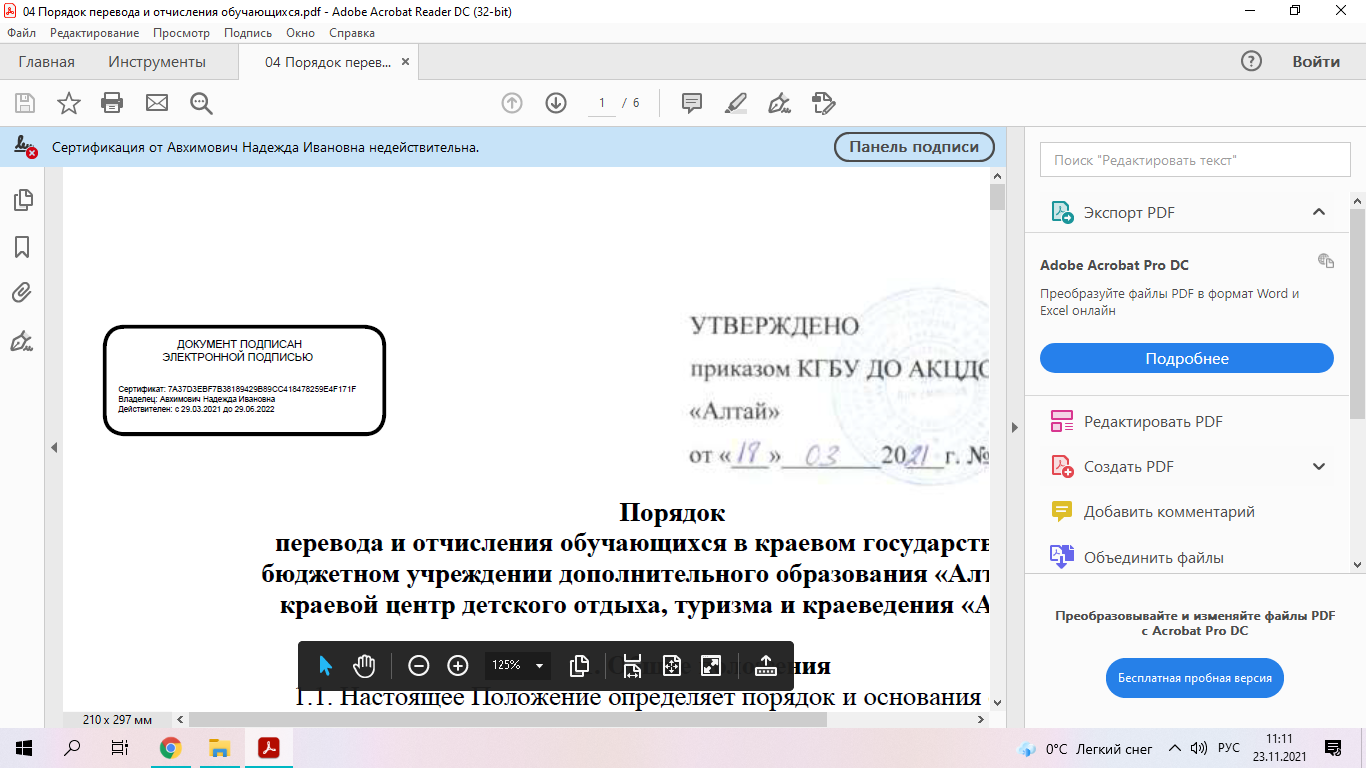 Аннотация к ДООП «Юные туристы-краеведы» ПДО Дворникова Н.В.1. Цели, задачи ДООП.Цель: формирование всесторонне развитой личности средствами туризма, краеведения, экологии, создание условий для самореализации, социальной адаптации, физического совершенствования, мотивационного творческого развития личности воспитанника.Задачи:Обучающие: приобретение навыков работы с картой и компасом, туристским снаряжением;получение воспитанниками основных навыков краеведческой работы;расширение кругозора детей, знаний о родном крае, знакомство с природным наследием.Развивающие:удовлетворение естественной потребности учащихся в познании мира, своего края;привитие интереса к занятиям туризмом;интенсификация познавательной активности детей;Воспитательные:воспитание бережного отношения к природе;воспитание целеустремлённости, упорства в достижении цели;создание «ситуации успеха» для каждого с целью воспитания «успешной личности»;создание условий для формирования разновозрастного детско-юношеского коллектива;формирование экологической культуры личности, развитие экологического мышления.Здоровьесберегающие:укрепление здоровья детей;физическое совершенствование воспитанников – развитие силы, выносливости, координации движений в соответствии с их возрастными и физическими возможностями;формирование жизненной самостоятельности, морально-волевых и личностных качеств;физический рост и совершенствование.2. Возраст обучающихся по ДООП.7-16 лет3. Сроки реализации ДООП.Данная программа рассчитана на 3 года обучения4. Учебно-тематический план ДООП.1 год2 год3 год5. Ожидаемые результаты.По завершении обучения воспитанники должны получить сведения:•	О правилах поведения в походе, о требованиях к участникам похода;•	О разработке маршрута и графике движения в походе;•	О видах снаряжения и его подготовке к походу, требованиях к снаряжению, уходу за ним и ремонту.•	О правилах укладки рюкзака, транспортировке острых, тяжёлых, громоздких и сыпучих предметов;•	О требованиях к продуктам питания, упаковке и транспортировке, приготовлении пищи в походных условиях;•	О видах картографического материала;•	О рельефе, его изображении на карте;•	О компасе, его назначении и работе с ним;•	Об ориентировании;•	О технике, тактике движения в походе;•	О назначении привалов, их периодичности, продолжительности;•	О требованиях к местам привалов, их безопасности;•	О разрядных нормативах и значках;•	О питьевом режиме в походе;•	О нормах питания в походе;•	О правилах поведения в экстремальных ситуациях;•	О дежурстве и распределении обязанностей в группе;•	О способах транспортировки пострадавшего и оказания первой медицинской помощи;•	О растительном и животном мире, Красной книге Алтая;•	Об особо охраняемых территориях и объектах Алтайского края и района, республики Алтай;•	Об истории детского туризма на Алтае;•	Об основах горной, альпинистской подготовки.К концу обучения воспитанники должны уметь:•	Готовить снаряжение в поход, выполнять его ремонт и упаковку;•	Правильно организовывать быт;•	Выполнять различные виды узлов;•	Пользоваться компасом и картографическим материалом;•	Ориентироваться на местности и карте;•	Пользоваться специальным туристским снаряжением;•	Наводить различные виды переправ;•	Выполнять подъём, спуск и траверс склона различными способами;•	Оказывать первую доврачебную помощь, пользоваться походной аптечкой;•	Выполнять различные способы транспортировки пострадавшего;•	Составлять план подготовки к походу, план проведения похода;•	Разрабатывать маршрут путешествия;•	Оформлять документы на поход;•	Выполнять категорирование маршрута;•	Выполнять правила техники безопасности;•	Составлять меню на поход;•	Выполнять измерения и расчёты на карте и на местности;•	Участвовать в соревнованиях школьников;•	Использовать основы горной подготовки.СОГЛАСОВАНА:на заседании педагогического совета КГБУ ДО «АКЦДОТиК «Алтай»УТВЕРЖДЕНА:приказом КГБУ ДО «АКЦДОТиК «Алтай»от 07.06.2021 № 176Протокол от 31.05.2021 № 4№п\пПеречень разделов темКоличество часовКоличество часовКоличество часов№п\пПеречень разделов темвсеготеор.практ.1.11.22.2.12.22.32.42.52.62.72.82.92.10.2.112.122.132.143.3.13.23.34.4.14.24.34.45.15.2Вводное занятие.История туризма.Начальная туристская подготовка.Виды туризма. Их особенности.Виды походов. Их цели.Организация и подготовка туристического похода.Поход выходного дня (ПВД).Тактика, техника и организация движения в походе.Туристская группа в походе. Обеспечение безопасности.Экстремальные ситуации. Правила поведения.Туристское снаряжение.Питание в походе.Туристский быт.«Поляна Робинзонов»Топография и ориентирование.Специальная туристская подготовка.Доврачебная медицинская помощь.Путешествие в «Турград».Краеведение.Уникальность Алтая.Алтай в легендах и былях.Вечер «Наши туристские тропы»Экология.Народные приметы погоды.«Лесные деликатесы».«Аптека под ногами».Игра-путешествие «Тайны зелёного леса».«Весёлые туристические старты».Проведение ПВД (8 часов * 9 раз).2224844464164221864246444227222224222326-862-224222------2422232104141244-222222272Итого:Итого:21059151№п\пПеречень разделов темКоличество часовКоличество часовКоличество часов№п\пПеречень разделов темвсеготеор.практ.1.11.22.2.12.22.32.42.52.62.72.82.92.10.2.112.122.132.143.3.13.24.4.14.24.35.5.15.25.35.45.56.16.26.3Вводное занятие.История детского туризма на АлтаеНачальная туристская подготовка.Разрядные нормативы. Значки.Подготовка и организация степенного похода.Маршрутный лист.Обязанности в группе. Дежурство.Снаряжение для многодневного похода. Подготовка снаряжения.Туристский быт в многодневном походе. Организация бивака. Обеспечение безопасности.Питание в многодневном походе. Таблицы калорийности и взаимозаменяемости продуктов. Раскладка продуктов по рюкзакам.Тактика, техника и организация движения в походе. Разработка маршрута. Разведка. Её цели, назначение и выполнение.Экстремальные ситуации.Подведение итогов похода. Анализ и отчёт о нём.Вечер «Знаю я, почему горы стали моими друзьями».Топография и ориентирование.Специальная туристская подготовка.Доврачебная медицинская помощь. Гигиена юного туриста. Приёмы самоконтроля.Соревнования «Весёлые старты туристят».Краеведение.Природное наследие Алтайского района.Памятники природы района. Паспортизация памятников.Экология и охрана природы.Глобальные экологические проблемы и пути их решения.Экологическая акция. Экологический маршрут.Вечер-викторина «Биржа экологических знаний».«Природа – наш дом!»«Аптека под ногами».«Лесные ориентиры».«Математика в природе».«Что расскажет пень…»Игра-викторина «Счастливый случай».«Детская туриада»Проведение ПВД (8 часов * 8 раз).Проведение степенного похода вне сетки учебного плана.2226466884441012104224644444446422222223322244422242222222-----4244552226862---4222222464Итого:Итого:19659136№п\пПеречень разделов темКоличество часовКоличество часовКоличество часов№п\пПеречень разделов темвсеготеор.практ.1.12.2.12.22.32.42.52.62.72.82.92.103.3.13.23.34.4.14.24.34.44.55.15.26.6.16.26.36.4Вводное занятие.Начальная туристская подготовка.Туристское многоборье. Выполнение разрядных нормативов.Категорийный поход. Нормативы, отличительные особенности. Разработка маршрута. Категория сложности маршрута. Расчёт категории сложности. Документация на поход. Отчёт о походе.Финансовое, продовольственное и материально-хозяйственное обеспечение похода.Алгоритм организации похода.Тактика, техника и организация движения в категорийном путешествии. День в походе.Туристская группа в многодневном походе. Обеспечение безопасности. Техника безопасности.Экстремальные ситуации. Правила поведения. Сигналы бедствия и способы их передачи.Топография и ориентирование.Специальная туристская подготовка.Доврачебная медицинская помощь. Краеведение.Природное наследие Алтайского края и соседних регионов.Туристские маршруты по родному краю и Республике Алтай.Охраняемые природные территории региона.Экология и охрана природы.Экологическая ситуация на Алтае. Проблемы и пути решения.Водные ресурсы Алтая, их охрана.Охрана природных достопримечательностей.«Профессия – природу охранять». Вечер встречи с работниками лесного хозяйства и представителями комитета по экологии и природным ресурсам.Экологический вечер «Природа – наш дом».Туризм и самодеятельная песня.«Кольцовка песен под гитару».Спортивный туризм.Туристический слёт детского дома.Участие в районном фестивале «Туристское лето». Проведение ПВД (8 часов * 8 раз).Итоговый категорийный учебный поход вне сетки учебного плана.22106610661214642242444644642243242244242222222422- --6346448104---2-22222264Итого:Итого:18457127